Le demi – ½ - la moitiéDéfi !  Coche les figures où ½ est colorié.Colorie la moitié de ces nombres (représentés par des rectangles)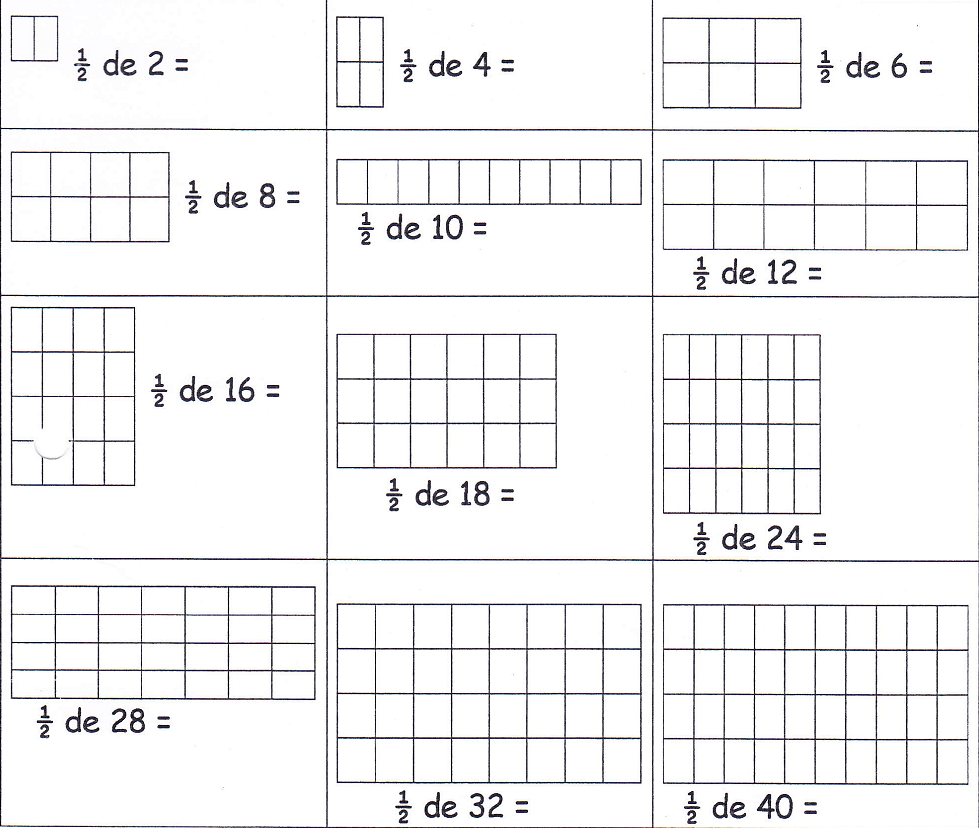 Quelle est la ½ de ces dizaines et de ces nombres <20 ?½  de 10 = ......	½ de 18 = ......½ de 20 = ......	½ de 6 = ......½ de 40 = ......	½ de 14 = ......½ de 60 = ......	½ de 16 = ......½ de 80 = ......	½ de 8 = ......½ de 100 = ......	½ de 12 = ......Amuse-toi ! Colorie la moitié de ce petit mandala !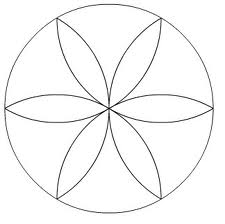 